Orario Provvisorio Liceo Scientifico in vigore dal 15/09/2021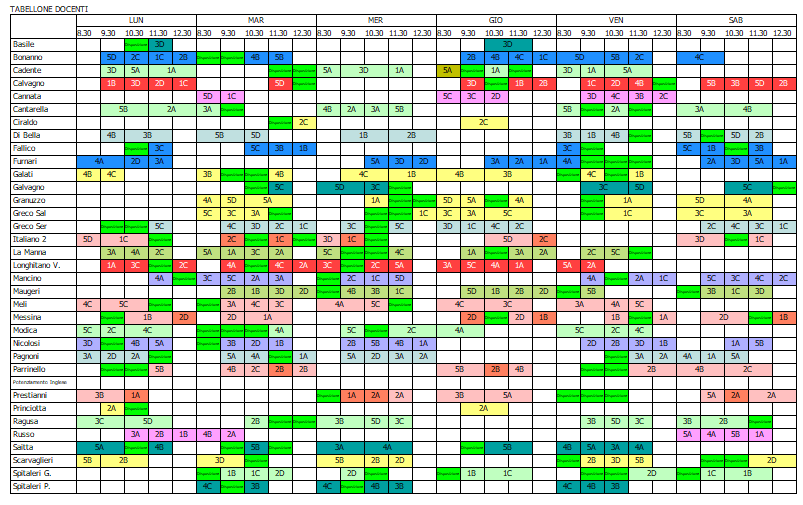 